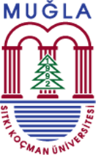 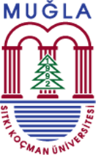 MUĞLA SITKI KOÇMAN ÜNİVERSİTESİEngelsiz Kampüs BirimiSes/Görüntü Kayıt TaahhütnamesiÖğretimin Elemanın Adı Soyadı:Öğrencinin Adı Soyadı:Öğrencinin Numarası:Dersin Adı, Kodu ve Grup Numarası:Eğitim Öğretim Yılı ve Dönemi:Ses ve görüntü kaydı, ders içinde yalnızca dersi veren öğretim elemanın izni doğrultusunda alınabilir.Ders esnasında yetersizlikleri nedeniyle not tutamayan ya da ders notlarını okuyamayan öğrenciler yalnızca kişisel kullanımları için derslerde ses ve görüntü kaydı yapabilirler.Alınan ses ve görüntü kayıtları, yalnızca bu formu imzalayan öğrenci tarafından ve yalnızca ilgili derse çalışma esnasında kullanılabilir.Kayıt altına alınan dersler, ilgili öğretim elemanın izni olmaksızın, başka kişi ve platformlarla paylaşılamaz. Öğretim elemanın onayı olmaksızın ve ilgili öğretim elemanı kaynak gösterilmeksizin hiçbir şekilde yayımlanamaz ya da alıntı yapılamaz.Derslerde tutulan ses ve görüntü kayıtları, ilgili dersin öğretim elemanına ve derslere katılan öğrencilere karşı hiçbir şekilde kullanılamaz.Ses ve görüntü kaydı, ders içinde yalnızca dersi veren öğretim elemanın izni doğrultusunda alınabilir.Ders esnasında yetersizlikleri nedeniyle not tutamayan ya da ders notlarını okuyamayan öğrenciler yalnızca kişisel kullanımları için derslerde ses ve görüntü kaydı yapabilirler.Alınan ses ve görüntü kayıtları, yalnızca bu formu imzalayan öğrenci tarafından ve yalnızca ilgili derse çalışma esnasında kullanılabilir.Kayıt altına alınan dersler, ilgili öğretim elemanın izni olmaksızın, başka kişi ve platformlarla paylaşılamaz. Öğretim elemanın onayı olmaksızın ve ilgili öğretim elemanı kaynak gösterilmeksizin hiçbir şekilde yayımlanamaz ya da alıntı yapılamaz.Derslerde tutulan ses ve görüntü kayıtları, ilgili dersin öğretim elemanına ve derslere katılan öğrencilere karşı hiçbir şekilde kullanılamaz.ÖĞRENCİ TAAHÜTNAMESİÖĞRENCİ TAAHÜTNAMESİSes kaydı taahhütnamesini okudum ve anladım. Bu derse kayıtlı öğrenci olarak yapacağım her ses ve görüntü kaydı için yukarıdaki belirtilen ilkelere uyacağımı taahhüt ederim.Ses kaydı taahhütnamesini okudum ve anladım. Bu derse kayıtlı öğrenci olarak yapacağım her ses ve görüntü kaydı için yukarıdaki belirtilen ilkelere uyacağımı taahhüt ederim.Öğrencinin Adı Soyadı:Öğrencinin Adı Soyadı:Öğrencinin İmzası:	Tarih:Öğrencinin İmzası:	Tarih:Öğretim Elemanın Adı Soyadı:Öğretim Elemanın Adı Soyadı:Öğretim Elemanın İmzası:	Tarih:Öğretim Elemanın İmzası:	Tarih: